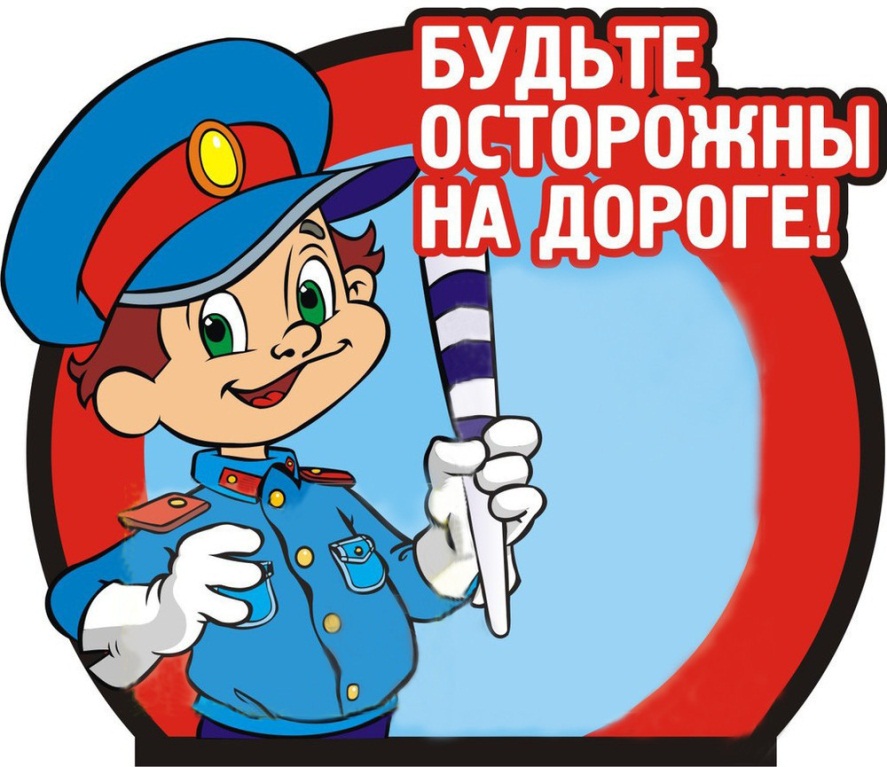 Информационный бюллетень о состоянии аварийностина территории города Екатеринбурга за 4 месяца 2019 годаНа территории г. Екатеринбурга с начала 2019 года произошло 309 ДТП, в которых 398 человек получили ранения различной степени тяжести, 18 человек погибли.На территории Октябрьского района г. Екатеринбурга 38 ДТП с пострадавшими, 55 человек травмировано, 3 человека погибли.С участием несовершеннолетних на территории г. Екатеринбурга в возрасте до 18 лет зарегистрировано 35 ДТП, в которых  37 детей пострадали.С участием несовершеннолетних на территории Октябрьского района г. Екатеринбургав возрасте до 18 лет зарегистрировано 6 ДТП, в которых  7 детей получили травмы различной степени тяжести.В 2 ДТП дети пострадали в качестве пешеходов, один из которых виновный (переходил проезжую часть в неустановленном месте) и в 4 других ДТП – в качестве пассажиров.Уважаемые родители!Помогите детям избежать трагедии. Для ребенка слова и поступки взрослого человека – эталон. Главный метод обучения детей правилам поведения на дороге – ваш собственный пример. Вашему сыну, дочери очень хочется быть такими, как папа и мама. Но  если Вы нарушаете ПДД, когда идете вместе с ребенком, он в дальнейшем будет действовать также. Постоянно объясняя детям опасные ситуации на дороге, Вы, взрослые, можете спасти им здоровье, а иногда и жизнь. Подумайте, стоит ли сэкономленная минута такого риска?